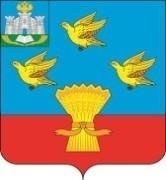 РОССИЙСКАЯ ФЕДЕРАЦИЯОРЛОВСКАЯ ОБЛАСТЬЛИВЕНСКИЙ  РАЙОННЫЙ  СОВЕТ  НАРОДНЫХ  ДЕПУТАТОВРЕШЕНИЕО заключении дополнительных соглашений к Соглашениям, заключённым между администрациями Беломестненского, Вахновского, Галического, Дутовского, Здоровецкого, Казанского, Козьминского, Коротышского, Крутовского, Лютовского, Навесненского, Никольского, Речицкого, Сосновского, Сергиевского сельских  поселений Ливенского района Орловской области и администрацией Ливенского района Орловской области о передаче полномочия по созданию условий для организации досуга и обеспечения жителей поселения услугами организаций культуры	В соответствии с Уставом Ливенского района Орловской области,  решением Ливенского районного Совета народных депутатов от 27 февраля   2013 года № 17/172-РС «Об утверждении Порядка приема (передачи) осуществления части полномочий по решению вопросов местного значения органов местного самоуправления Ливенского района и органов местного самоуправления сельских поселений, входящих в состав Ливенского района» (газета «Ливенский край» от  06 марта 2013 года   № 6) (в редакции решений Ливенского районного Совета народных депутатов от 24 декабря 2014 года         № 38/430-РС (газета «Ливенский край» от 25 декабря 2014 года № 49),                 от 26 февраля 2015 года № 40/487-РС (газета «Ливенский край» от 05 марта   2015 года № 8), от 20 марта 2015 года №  42/513-РС (газета «Ливенский край»    от 24 марта 2015 года № 12), от 30 апреля 2015 года  № 43/526-РС (газета «Ливенский край» от 07 мая 2015 года № 18), от 29 сентября 2015 года                  № 48/576-РС (газета «Ливенский край» от 02 октября 2015 года № 38), от 24 марта 2016 года № 54/646-РС (газета «Ливенский край» от  28 марта 2016 года № 7),     от 01 ноября 2016 года  № 2/11-РС (газета «Ливенский край» от 02 ноября        2016 года № 28), от 28 августа 2017 года № 13/161-РС (газета «Ливенский край» от 04 сентября 2017 года № 23), от 25 января 2018 года № 17/218-РС (газета «Ливенский край» от 01 февраля 2018 года №1)) и на основании решений: - Беломестненского сельского Совета народных депутатов Ливенского района Орловской области от 17 октября 2018 года № 110 «О заключении дополнительного соглашения № 1 к Соглашению от 10 октября 2017 года, заключенному между администрацией Беломестненского сельского поселения Ливенского района Орловской области и администрацией Ливенского района Орловской области о передаче полномочия по созданию условий для организации досуга и обеспечения жителей поселения услугами организаций культуры»;- Вахновского сельского Совета народных депутатов Ливенского района Орловской области от 02 ноября 2018 года № 121/22с «О заключении дополнительного соглашения № 2 к Соглашению от 09 октября 2017 года, заключенному между администрацией Вахновского сельского поселения Ливенского района Орловской области и администрацией Ливенского района Орловской области о передаче полномочия по созданию условий для организации досуга и обеспечения жителей поселения услугами организаций культуры»;- Галического сельского Совета народных депутатов Ливенского района Орловской области от 13 сентября 2018 года № 22/99-сс «О заключении дополнительного соглашения № 1 к Соглашению от 12 октября 2017 года, заключенному между администрацией Галического сельского поселения Ливенского района Орловской области и администрацией Ливенского района Орловской области о передаче полномочия по созданию условий для организации досуга и обеспечения жителей поселения услугами организаций культуры»;-  Дутовского сельского Совета народных депутатов Ливенского района Орловской области от 12 октября 2018 года № 110 «О заключении дополнительного соглашения №1 к Соглашению от 10 октября 2017 года, заключенному между администрацией Дутовского сельского поселения Ливенского района Орловской области и администрацией Ливенского района Орловской области о передаче полномочия по созданию условий для организации досуга и обеспечения жителей поселения услугами организаций культуры»;- Здоровецкого сельского Совета народных депутатов Ливенского района Орловской области от 22 октября 2018 года № 21/125-СС «О заключении дополнительного соглашения № 2 к Соглашению от 10 октября 2017 года, заключенному между администрацией Здоровецкого сельского поселения Ливенского района Орловской области и администрацией Ливенского района Орловской области о передаче полномочия по созданию условий для организации досуга и обеспечения жителей поселения услугами организаций культуры»;-  Казанского сельского Совета народных депутатов Ливенского района Орловской области от 10 октября 2018 года № 101-СС «О заключении дополнительного соглашения № 1 к Соглашению от 13 октября 2017 года, заключенному между администрацией Казанского сельского поселения Ливенского района Орловской области и администрацией Ливенского района Орловской области о передаче полномочия по созданию условий для организации досуга и обеспечения жителей поселения услугами организаций культуры»;- Козьминского сельского Совета народных депутатов Ливенского района Орловской области от 30 октября 2018 года № 22/106-СС «О заключении дополнительного соглашения № 1 к Соглашению от 13 октября 2017 года, заключенному между администрацией Козьминского сельского поселения Ливенского района Орловской области и администрацией Ливенского района Орловской области о передаче полномочия по созданию условий для организации досуга и обеспечения жителей поселения услугами организаций культуры»;- Коротышского сельского Совета народных депутатов Ливенского района Орловской области от 16 октября 2018 года № 20/114-СС «О заключении дополнительного соглашения № 1 Соглашению от 10 октября 2017 года, заключенному между администрацией Коротышского сельского поселения Ливенского района Орловской области и администрацией Ливенского района Орловской области о передаче полномочия по созданию условий для организации досуга и обеспечения жителей поселения услугами организаций культуры»;- Крутовского сельского Совета народных депутатов Ливенского района Орловской области от 31 октября 2018 года № 26 «О заключении дополнительного соглашения № 2 к Соглашению от 18 октября 2017 года, заключенному между администрацией Крутовского сельского поселения Ливенского района Орловской области и администрацией Ливенского района Орловской области о передаче полномочия по созданию условий для организации досуга и обеспечения жителей поселения услугами организаций культуры»;- Лютовского сельского Совета народных депутатов Ливенского района Орловской области от 17 октября 2018 года № 21/105-СС «О заключении дополнительного соглашения № 1 к Соглашению от 09 октября 2017 года, заключенному между администрацией Лютовского сельского поселения Ливенского района Орловской области и администрацией Ливенского района Орловской области о передаче полномочия по созданию условий для организации досуга и обеспечения жителей поселения услугами организаций культуры»;- Навесненского сельского Совета народных депутатов Ливенского района Орловской области от 31 октября 2018 года № 21/105-СС «О заключении дополнительного соглашения № 1 к Соглашению от 17 октября 2017 года, заключенному между администрацией Навесненского сельского поселения Ливенского района Орловской области и администрацией Ливенского района Орловской области о передаче полномочия по созданию условий для организации досуга и обеспечения жителей поселения услугами организаций культуры»;- Никольского сельского Совета народных депутатов Ливенского района Орловской области от 18 октября 2018 года № 21/108-сс «О заключении дополнительного соглашения № 1 к Соглашению от 15 октября 2017 года, заключенному между администрацией Никольского сельского поселения Ливенского района Орловской области и администрацией Ливенского района Орловской области о передаче полномочия по созданию условий для организации досуга и обеспечения жителей поселения услугами организаций культуры»;- Речицкого сельского Совета народных депутатов Ливенского района Орловской области от 29 ноября 2018 года № 24/105-сс «О заключении дополнительного соглашения № 2 к Соглашению от 10 октября 2017 года, заключенному между администрацией Речицкого сельского поселения Ливенского района Орловской области и администрацией Ливенского района Орловской области о передаче полномочия по созданию условий для организации досуга и обеспечения жителей поселения услугами организаций культуры»;- Сергиевского сельского Совета народных депутатов Ливенского района Орловской области от 12 октября 2018 года № 22/116-СС «О заключении дополнительного соглашения № 2 к Соглашению от 13 октября 2017 года, заключенному между администрацией Сергиевского сельского поселения Ливенского района Орловской области и администрацией Ливенского района Орловской области о передаче полномочия по созданию условий для организации досуга и обеспечения жителей поселения услугами организаций культуры»;     - Сосновского сельского Совета народных депутатов Ливенского района Орловской области от 12 ноября 2018 года № 19/96-CC «О заключении дополнительного соглашения № 2 к Соглашению от 10 октября 2017 года, заключенному между администрацией Сосновского сельского поселения Ливенского района Орловской области и администрацией Ливенского района Орловской области о передаче полномочия по созданию условий для организации досуга и обеспечения жителей поселения услугами организаций культуры»                                                                                                                                                                                                Ливенский районный Совет народных депутатов р е ш и л:       1. Администрации Ливенского района Орловской области заключить дополнительные соглашения к Соглашениям, заключенным: - между администрацией Беломестненского сельского поселения Ливенского района Орловской области и администрацией Ливенского района Орловской области о передаче полномочия по созданию условий для организации досуга и обеспечения жителей поселения услугами организаций культуры                                     от 10 октября 2017 года; -   между администрацией Вахновского сельского поселения  Ливенского района Орловской области и администрацией Ливенского района Орловской области о передаче полномочия по созданию условий для организации досуга и обеспечения жителей поселения услугами организаций культуры                            от 09 октября 2017 года;-   между администрацией Галического сельского поселения Ливенского района Орловской области и администрацией Ливенского района Орловской области       о передаче полномочия по созданию условий для организации досуга и обеспечения жителей поселения услугами организаций культуры                               от 12 октября 2017 года;-  между администрацией Дутовского сельского поселения  Ливенского района Орловской области и администрацией Ливенского района Орловской области       о передаче полномочия по созданию условий для организации досуга и обеспечения жителей поселения услугами организаций культуры                                         от 10 октября 2017 года;-   между администрацией Здоровецкого сельского поселения  Ливенского района Орловской области и администрацией Ливенского района Орловской области о передаче полномочия по созданию условий для организации досуга и обеспечения жителей поселения услугами организаций культуры                            от 10 октября 2017 года;-   между администрацией Казанского сельского поселения  Ливенского района Орловской области и администрацией Ливенского района Орловской области о передаче полномочия по созданию условий для организации досуга и обеспечения жителей поселения услугами организаций культуры                            от 13 октября 2017 года;-   между администрацией Козьминского сельского поселения  Ливенского района Орловской области и администрацией Ливенского района Орловской области о передаче полномочия по созданию условий для организации досуга и обеспечения жителей поселения услугами организаций культуры                            от 13 октября 2017 года;-   между администрацией Коротышского сельского поселения  Ливенского района Орловской области и администрацией Ливенского района Орловской области о передаче полномочия по созданию условий для организации досуга и обеспечения жителей поселения услугами организаций культуры                            от 10 октября 2017 года;-   между администрацией Крутовского сельского поселения  Ливенского района Орловской области и администрацией Ливенского района Орловской области о передаче полномочия по созданию условий для организации досуга и обеспечения жителей поселения услугами организаций культуры                            от 18 октября 2017 года;-   между администрацией Лютовского сельского поселения  Ливенского района Орловской области и администрацией Ливенского района Орловской области о передаче полномочия по созданию условий для организации досуга и обеспечения жителей поселения услугами организаций культуры                            от 09 октября 2017 года;-   между администрацией Навесненского сельского поселения Ливенского района Орловской области и администрацией Ливенского района Орловской области о передаче полномочия по созданию условий для организации досуга и обеспечения жителей поселения услугами организаций культуры                            от 17 октября 2017 года;-   между администрацией Никольского сельского поселения  Ливенского района Орловской области и администрацией Ливенского района Орловской области о передаче полномочия по созданию условий для организации досуга и обеспечения жителей поселения услугами организаций культуры                           от 15 октября 2017 года;-   между администрацией Речицкого сельского поселения  Ливенского района Орловской области и администрацией Ливенского района Орловской области о передаче полномочия по созданию условий для организации досуга и обеспечения жителей поселения услугами организаций культуры                           от 10 октября 2017 года;-   между администрацией Сергиевского сельского поселения  Ливенского района Орловской области и администрацией Ливенского района Орловской области о передаче полномочия по созданию условий для организации досуга и обеспечения жителей поселения услугами организаций культуры                            от 13 октября 2017 года;-    между администрацией Сосновского сельского поселения Ливенского района Орловской области и администрацией Ливенского района Орловской области о передаче полномочия по созданию условий для организации досуга и обеспечения жителей поселения услугами организаций культуры                            от 10 октября 2017 года;         2. Направить настоящее решение главе администрации Ливенского района Орловской области для подписания дополнительных соглашений с администрациями сельских  поселений Ливенского района Орловской области, указанных в пункте 1. настоящего решения, о передаче полномочия по созданию условий для организации досуга и обеспечения жителей поселения услугами организаций культуры.3. Настоящее решение вступает в силу с момента  его подписания.4. Контроль за исполнением настоящего решения возложить на постоянную депутатскую комиссию по образованию, культуре, социальной политике, взаимодействию со средствами массовой информации (В.В. Иванова).Председатель Совета                                                   М.Н. СавенковаПодготовлено:Управлением культуры и архивного дела администрации                                  Ливенского районаНачальник управления______________ Е.Н. Анисимова«_____» _______________ 2018 г.Специалист 1 категории (юрисконсульт)______________ А.И. Демченко«_____» _______________ 2018г.Согласовано:Заместитель главы администрации Ливенского районапо социально-экономическим вопросам_______________В.А. Фирсов«_____»_______________ 2018 г.Начальник управления финансов _____________ Л. А. Дьяконова«_____» _______________ 2018г.Председатель постоянной депутатской комиссии______________ В.В. Иванова«_____» _______________ 2018 г.Начальник отдела по организационно-правовой работе аппарата Ливенскогорайонного Совета народных депутатов _____________О.Н. Воронова«_____» _______________ 2018 г. _______________ 2018 года № ____   г. ЛивныПринято на _____ заседании Ливенского районного Совета народных депутатов